T.C. AYVACIK KAYMAKAMLIĞIAyvacık İlçe Milli Eğitim Müdürlüğü“SAKLI CENNET AYVACIK KEŞFEDİLMEYİ BEKLİYOR”KONULU FOTOĞRAF YARIŞMASI ŞARTNAMESİ 2022AMAÇ2023 Eğitim Vizyonu’nun temel amacı; çağın ve geleceğin becerileriyle donanmış ve bu donanımı insanlık hayrına sarf edebilen, bilime sevdalı, kültüre meraklı ve duyarlı, nitelikli, ahlaklı bireyler yetiştirmektir. Binlerce yıllık tarihimizi, asil bir birikim olan kültür ve medeniyetimizi gelecek nesillere olması gerektiği gibi aktarmanın en önemli yöntemi, özü itibarıyla yerli ve millî olan çalışmalarla mümkündür. Bireylerin dünyasını dolduran, ufuklarını açan, kültür seviyelerini yükselten ve insani değerleri özümsemesini sağlayan çalışmalarla evrensel ahlak görüşü inşa edilmelidir. Gördüklerinin ötesine bakabilecek çocuklar yetiştirebilmek için eğitim, sözcüklerle değil onların fiziksel ve sosyal çevrede geçirdikleri yaşantılarıyla gerçekleşmelidir. Doğal güzellikler şehri olan Ayvacık’ın tanıtılmasına katkı sağlamak, ilçenin kültürel, tarihi ve doğal zenginliğinin tanıtımını yapmaktır. Ayrıca, Ayvacık’ta yaşayan insanların fotoğraf sanatına ilgi duymasına, sanatsal faaliyetlere katılımın arttırılmasına ve fotoğraf sanatının gelişmesine katkıda bulunmaktır. Seçilen fotoğrafların Ayvacık fotoğraf arşivine bırakacakları fotoğraflar ile arşivi zenginleştirmek ve günümüzü yarına taşıyabilmektir. Bu amaçla, Ayvacık Kaymakamlığı, Ayvacık Belediyesi ve Ayvacık İlçe Millî Eğitim Müdürlüğü sanat etkinlikleri kapsamında düzenlenecek Yetişkin ve Öğrenci kategorili “Saklı Cennet Ayvacık Keşfedilmeyi Bekliyor” Konulu Fotoğraf Yarışması’nın özel amaçları aşağıdaki gibidir:Sanatın evrensel dilini kullanarak öğrencilerimizi ve vatandaşlarımızı fotoğraf çekme konusunda teşvik etmek, Öğrencilerimizin ve vatandaşlarımızın yeteneklerini ortaya çıkarmak ve geliştirmek,Öğrencilerimize ve vatandaşlarımıza estetik duyarlılık kazandırarak duygusal ve sosyal gelişimlerini desteklemek,Sanal ortamda veya belirlenen bir sergi alanında oluşturulacak sergiyle fotoğraf sanatına olan ilgiyi artırmak.KONUAyvacık genelinde düzenlenen bu fotoğraf yarışmasının konusu “Saklı Cennet Ayvacık Keşfedilmeyi Bekliyor” olarak belirlenmiştir. GENEL KATILIM ŞARTLARIYarışmaya katılım ücretsizdir.Yarışma, YETİŞKİN ve ÖĞRENCİ kategorisi olmak üzere 2 (iki) kategoride düzenlenecektir.Yarışma Ayvacık ilçe sınırları içerisinde geçerli olup, Ayvacık’ta yaşayan tüm öğrenci ve vatandaşlara açıktır. Yarışmaya, seçici kurul üyeleri ile birinci derece yakınlıkları olanlar dışında, Ayvacık’taki okullarda eğitim gören tüm öğrenciler ve yetişkinler katılabilir. Yetişkin kategorisi için 18 yaşını doldurmuş Ayvacık’ta yaşayan her birey katılabilir.Yarışmacılar en fazla 2 (iki) adet renkli veya siyah beyaz fotoğrafla katılabilir.Katılımcı yarışmaya gönderdiği eser/eserlerin kendisine ait olduğunu ve tüm izinlerini aldığını kabul, beyan ve taahhüt eder. Eseri ödül alan veya sergilenmeye değer bulunan katılımcılardan bu beyan ve kabulleri dışında hareket ettiği anlaşılanlardan bu yarışma ile elde ettikleri ödül, unvan ve her türlü kazanımları geri alınır.Yarışmaya gönderdiği fotoğraf üzerinde, yapıt kendisine ait olmadığı hâlde kendisininmiş gibi göstermeye ve değerlendirme kurulunu yanıltmaya yönelik her türlü müdahale ve değişikliği yapan kişi hakkında kural ihlali işlemi uygulanır. Alıntı veya kopya olduğu tespit edilen fotoğraflar 5.12.1951 tarih ve 5846 sayılı Fikir ve Sanat Eserleri Kanunu gereğince yarışma seçici kurulu tarafından iptal edilir.Fotoğraflar ekteki iletişim bilgileriyle beraber ayvacikmeb55@gmail.com adresine gönderilecektir. Büyük dosyaları wetransfer yolu ile gönderebilirsiniz. Fotoğraflarda markalar, şirketler ve şahısları rencide edecek şekilde kompozisyon yapılamaz.Yarışma Yürütme Kurulu, Ayvacık Kaymakamlığından gerekli izinleri ve onayları alarak yarışmanın tamamının veya bir kısmının iptaline ya da ertelenmesine karar verebilir.Yarışma Yürütme Kurulu, Ayvacık Kaymakamlığından gerekli izinleri ve onayları alarak sorunların ve belirsizliklerin çözümünde, gerekli görülen durumlarda şartnamenin kuralları, program değişikliği, değerlendirme, ödüllendirme dâhil her türlü değişikliği yapmaya yetkilidir. D. DEĞERLENDİRMEYarışmaya katılacak fotoğraflar jpeg formatında olmalı, yüklenecek her fotoğraf dosyası 2 Mb (siyah beyaz ise 1 Mb)’den küçük olmamalıdır. Yukarıda yazan boyutlara uygun olması durumunda cep telefonu ile çekilen fotoğraflarla da yarışmaya katılım sağlanabilecektir.Fotoğraflar çerçevesiz olmalı ve fotoğraf üzerinde imza, işaret veya tarih vb. bulunmamalıdır.Fotoğrafın adı yazılırken şu adımlar takip edilmelidir:Öğrenciler İçin:Okul_Rumuz_ FotoğrafNumarası (F1, F2)Örneğin; Terice_Gürgen_F1Yetişkinler İçin:Rumuz_ FotoğrafNumarası (F1, F2)Örneğin; Irmak_ F1Tamamen bilgisayar yazılımları ile oluşturulmuş veya fotoğrafik içeriğe sahip olmayan görüntüler kabul edilmeyecektir.Negatif veya saydam olarak çekilen fotoğraflar taranarak dijital ortama aktarılmış olmalıdır.Fotoğraflarda kadraj, renk doygunluğu, keskinlik, toz alma ve kontrast düzeltmesi gibi kabul edilebilecek müdahaleler dışında hiçbir manipülasyon/başkalaştırma/oynama kabul edilmeyecektir. Fotoğrafın belgesel yapısı değiştirilmemiş olmalıdır. Bu konuda yarışma seçici kurulunun kanaati esastır.Şartnamede belirtilmeyen konularda ya da olası uyuşmazlıklarda yarışma seçici kurulunun kararları geçerlidir.Seçici Kurul üyeleri fotoğrafları 10 puan üzerinden değerlendirir. Sistem üzerinden yapılan değerlendirme aritmetik ortalamayı otomatik olarak belirler. Değerlendirmede fotoğraf içeriği 4 puan, fotoğrafta özgünlük 2 puan, fotoğraf tekniği ve kuramsal değerlendirme 4 puan (gerçekçilik, dışavurumculuk, işlevsellik) üzerinden gerçekleştirilecektir.Puanlamada ortaya çıkacak eşitlik hâlinde, Seçici Kurul’un vereceği karar bağlayıcıdır.      E. TELİF HAKKIYarışmada ödül alan ve sergilemeye değer bulunan eserlerin baskı ve sayısal kopyaları, tüm telif haklarıyla Ayvacık Kaymakamlığı, Ayvacık Belediyesi ve Ayvacık İlçe Millî Eğitim Müdürlüğüne ait olacaktır.Yarışmaya gönderilen fotoğraflarda görülebilecek insanların, fotoğraflarının çekilmesine ve bir yarışmaya gönderilmesine, fotoğrafın görsel, internet ve basılı yayın organlarında yayınlanmasına izin verdikleri kabul edilir.  Ayvacık Kaymakamlığı, Ayvacık Belediyesi ve Ayvacık İlçe Millî Eğitim Müdürlüğü ödüle değer bulunan eserleri, etkinliklerinde, eğitim faaliyetlerinde, sergileme, afiş, katalog, broşür vb. her türlü tanıtım malzemelerinde kullanma ve gösterme, medyada yayınlama hakkı da dâhil olmak üzere eser sahibinin ismi ile birlikte 5846 sayılı Fikir ve Sanat Eserleri Kanunu’nun ilgili maddelerinde belirtilen şekilde tüm telif haklarına sahip olacaktır. Gönderilen fotoğrafların tamamı yarışmacı tarafından çekilmiş olmalıdır. Başkasına ait görüntülerin olduğu gibi veya kısmen kullanılması durumunda ortaya çıkabilecek telif hakkı ihlallerinin tüm hukuki sorumluluğu katılımcıya aittir.     F. SONUÇLARIN AÇIKLANMASI VE SERGİ AÇILIŞIYarışma sonuçları Ayvacık Kaymakamlığı, Ayvacık Belediyesi ve Ayvacık İlçe Millî Eğitim Müdürlüğü tarafından düzenlenecek olan bir program ile duyurulacaktır. Yapılacak sergide sergilenecek fotoğrafların baskısından Ayvacık Belediyesi, sergi programının hazırlanması ve organizasyonundan İlçe Milli Eğitim Müdürlüğü sorumlu olacaktır. Öğrenci kategorisi için tüm ödül ve sergileme kazanan katılımcıların okullarına da sonuçlar bildirilecektir.Katılımda fotoğrafların boyutlandırma ve isimlendirme işlemleri önceden yapılarak dosyalar hazırda tutulmalı ve eksiksiz teslim edilmelidir.Eserlerin gönderilmesinden kaynaklanabilecek olası sorunlar için Ayvacık Kaymakamlığı, Ayvacık Belediyesi ve Ayvacık İlçe Millî Eğitim Müdürlüğü sorumlu olmayacaktır.Yarışmada her kategoride ödül alan ve sergilenmeye değer görülen fotoğraflardan karma bir sergi açılacaktır. Her kategori için 20 adet fotoğraf sergilemeye seçilecektir.Yarışmada ödül alan ve sergilemeye değer görülen fotoğrafların birer kopyası, Ayvacık Kaymakamlığı, Ayvacık Belediyesi ve Ayvacık İlçe Millî Eğitim Müdürlüğü’nün arşivine alınacak ve gerekli görüldüğü durumlarda fotoğraf sahibinin adı belirtilerek tanıtım amaçlı kullanılabilecektir. G. ÖDÜLLER“Saklı Cennet Ayvacık Keşfedilmeyi Bekliyor” Konulu Fotoğraf Yarışması’nda ödüller Ayvacık Belediyesi tarafından karşılanacaktır. Dereceye girenlere verilecek ödüller aşağıdaki gibidir:Yetişkin Kategorisi                                                       Öğrenci KategorisiBirinci.  :  1000 TL                                                         Birinci: 1000 TLİkinci    : 750 TL                                                              İkinci  :  750 TL                                                                          Üçüncü :  500 TL                                                            Üçüncü:  500 TL* Yetişkin ve Öğrenci kategorisinde 20’şer eser sergilenecektir. Yetişkin ve Öğrenci kategorisinde sergilenen eserler 100’er TL ile ödüllendirilecektir.H. YARIŞMA SEÇİCİ KURULU“Saklı Cennet Ayvacık Keşfedilmeyi Bekliyor” konulu Fotoğraf Yarışması Seçici Kurulunun Ondokuzmayıs Üniversitesi Güzel Sanatlar Fakültesinden bildirilecek üyelerden oluşturulması planlanmaktadır. Mümkün olmaması durumunda fotoğrafçılık alnında bilgi ve tecrübesi bulunan görsel sanatlar vb. diğer öğretmenlerden oluşturulacaktır. Seçici Kurul Üyeleri:……………………………………… ……………………………………… ……………………………………… ……………………………………… ……………………………………… İ. YARIŞMA TAKVİMİYarışmaya son katılım tarihi				: 13 MAYIS 2022 – Saat 23:59Yarışma seçici kurulu toplantısı			: 18 MAYIS 2022Sonuçların açıklanması ve yayınlanması	            : 25 MAYIS 2022Sergi açılışı ve ödül töreni				: 8 HAZİRAN 2022J. YARIŞMA ORGANİZASYON KOMİTESİ VE İLETİŞİM1. Halil İbrahim YAMAN – İlçe Milli Eğitim Müdürlüğü Şube Müdürü2. Serpil BİÇİCİOĞLU – İlçe Milli Eğitim Müdürlüğü Şube Müdürü3. Eren YÜKSEL – Ayvacık Belediyesi Yazı İşleri Müdürü4. Mücahit KARADAĞ – İlçe Milli Eğitim Müdürlüğü (Özel Büro)K. İTİRAZ HAKKIYarışma sonuçlarının duyurulmasını takip eden bir (1) iş günü içerisinde yapılacak itirazlar seçici kurul tarafından değerlendirilerek karara bağlanacaktır. Seçici Kurulun verdiği karar bağlayıcıdır.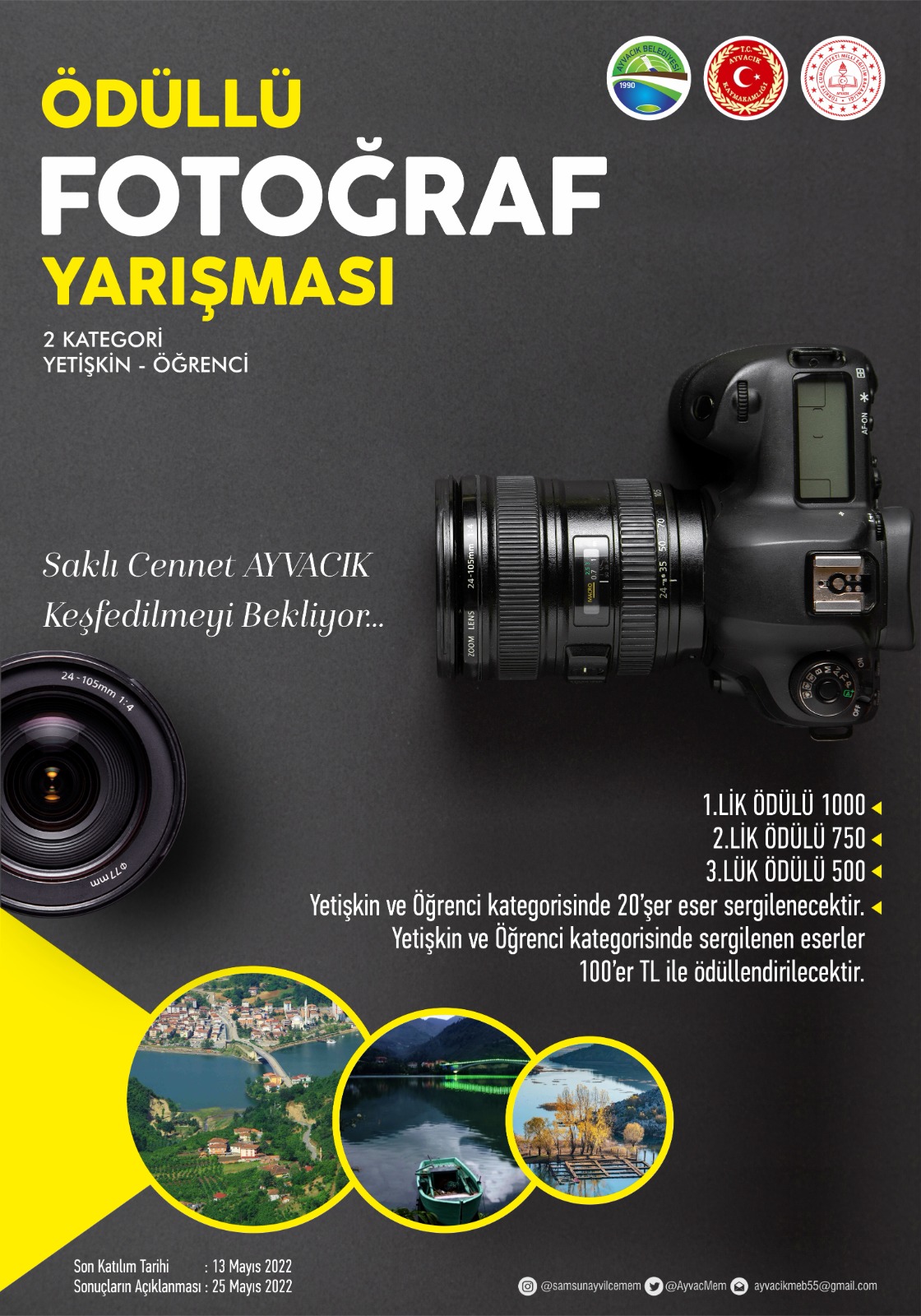 